RESULTADO – TOMADA DE PREÇON° 2022129TP30185HEMUO Instituto de Gestão e Humanização – IGH, entidade de direito privado e sem fins lucrativos,classificado como Organização Social, vem tornar público o resultado da Tomada de Preços,com a finalidade de adquirir bens, insumos e serviços para o HEMU - Hospital Estadual daMulher, com endereço à Rua R-7, S/N, Setor Oeste, Goiânia, CEP: 74.125-090.Bionexo do Brasil LtdaRelatório emitido em 05/10/2022 08:23CompradorIGH - HEMU - Hospital Estadual da Mulher (11.858.570/0002-14)AV. PERIMETRAL, ESQUINA C/ RUA R7, SN - SETOR COIMBRA - GOIÂNIA, GO CEP: 74.530-020Relação de Itens (Confirmação)Pedido de Cotação : 242198318COTAÇÃO Nº 30185 - MATERIAL DE ESCRITÓRIO - HEMU SET/2022Frete PróprioObservações: *PAGAMENTO: Somente a prazo e por meio de depósito em conta PJ do fornecedor. *FRETE: Só serão aceitas propostas com frete CIF epara entrega no endereço: RUA R7 C/ AV PERIMETRAL, SETOR COIMBRA, Goiânia/GO CEP: 74.530-020, dia e horário especificado. *CERTIDÕES: AsCertidões Municipal, Estadual de Goiás, Federal, FGTS e Trabalhista devem estar regulares desde a data da emissão da proposta até a data dopagamento. *REGULAMENTO: O processo de compras obedecerá ao Regulamento de Compras do IGH, prevalecendo este em relação a estes termosem caso de divergência.Tipo de Cotação: Cotação NormalFornecedor : Todos os FornecedoresData de Confirmação : TodasFaturamentoMínimoValidade daPropostaCondições dePagamentoFornecedorPrazo de EntregaFrete ObservaçõesCirurgica Goiania EireliGOIÂNIA - GOMarcelo Simoes Gusmao - (62)4 dias apósconfirmação12R$ 500,0000R$ 100,000019/09/202219/09/202230 ddl30 ddlCIFnull99161-4121diretor@cirurgicagoiania.com.brMais informaçõesModerna Papelaria EireleGOIÂNIA - GOGisele Pessoa Cruz - (62) 9916-2 dias apósconfirmaçãoCIFnull69249papelaria.moderna@yahoo.comMais informaçõesProgramaçãode EntregaPreçoUnitário FábricaPreçoValorTotalProdutoCódigoFabricante Embalagem Fornecedor Comentário JustificativaRent(%) QuantidadeUsuárioCABO GIGAETHERNET UTPCAT.6 - 4 PARES-> CABO DE;SUPRIMAIS:DADOS GIGABITATHERNETU/UTP CAT.6 23AWG 4 PARESCMNÃO ATENDEA FORMA DEPAGAMENTOSOLICITADOPELAINSTITUIÇÃO,SOMENTE 21DIASDaniellyEvelynCAIXA DECABO UTP CAT6 305 M - -SORCirurgicaGoianiaEireliPereira DaCruzR$R$R$446760-CXnull4 Peca1.178,0000 0,00004.712,0000ANSI/TIA/EIA-27/09/202217:03568.2-D ROHSETL 100%COBREHOMOLOGADOANATEL CORAZUL. CAIXADaniellyEvelynPereira DaCruzPATCH PANEL24 PORTASCAT-6 -IMPORTADO  -IMPORTADOFornecedoresnão atingemfaturamento 221,0000 0,0000mínimo;PATCH PANEL 24PORTAS CAT-6 - 25829UNIDADECirurgicaGoianiaEireliR$R$R$884,00007-UNDnull4 Unidade27/09/202217:03RADIOCOMUNICADOR2KM 1750HZBIVOLT PRETO -> MARCA DEREFERENCIA:WALK TALKBAOFENGDaniellyEvelynPereira DaCruzRADIOCOMUNICADOR2KM  BAOFENGBF777S -BAOFENG  -BAOFENG1CirurgicaGoianiaEireli1R$R$R$447,0000848271-UNDnull-3 Unidade149,0000 0,000027/09/202217:03BF777SSUPORTEREGULAVEL P/NOTEBOOK 28 X23 CM ->DaniellyEvelynPereira DaCruzPRODUTO EMPLASTICO OUMETAL LAVAVEL,COMDIMENSÕES2FECHADO EALTURASREGULAVEIS. 30SUPORTEREGULAVEL P/NOTEBOOK 28X 23 CM  -ELGScreen -ELGScreenCirurgicaGoianiaEireliR$31,9800R$0,0000R$95,9400950431-UNDnull-3 Unidade27/09/202217:038X23X2TotalParcial:R$14.06.138,9400Total de Itens da Cotação: 9Total de Itens Impressos: 4Programaçãode EntregaPreçoUnitário FábricaPreçoValorTotalProdutoCódigoFabricante Embalagem Fornecedor Comentário JustificativaRent(%) QuantidadeUsuário1ADAPTADORVGA - HDMI -ESPECIFICAÇÃO:ADAPTADOR34721-- ADAPTADORENTRADAHDMI E SAIDAVGA -UNIDADEModernaPapelariaEirelenull-R$56,0000R$0,00003 UnidadeR$168,0000DaniellyEvelynPereira DaCruzVGA PARA HDMIAUDIO VIDEOMODERNA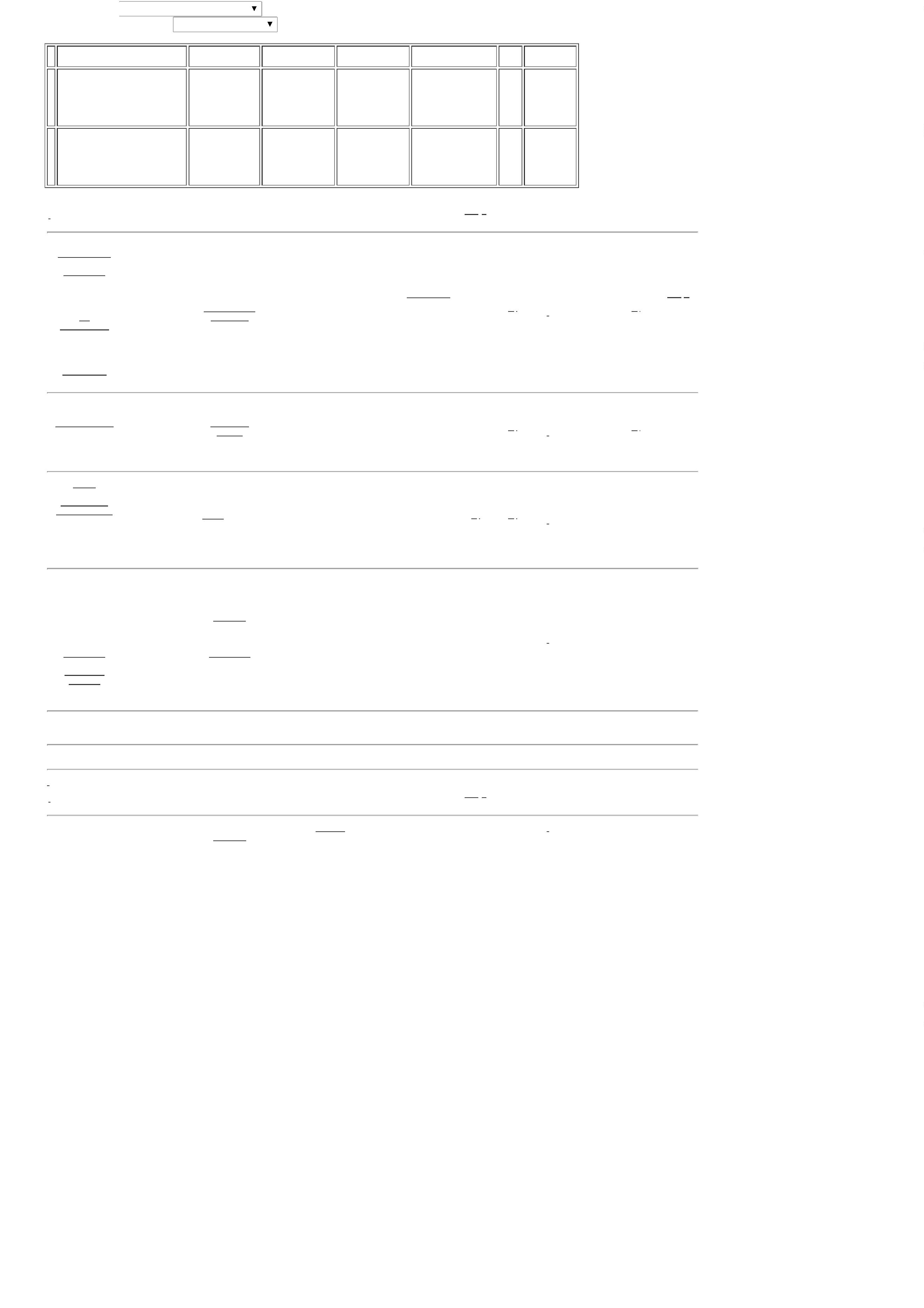 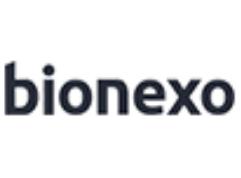 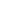 COM SAIDAHDMI MAISENTRADA VGAMAIS ENTRADADE AUDIO27/09/202217:03ACOMPANHACABO DEALIMENTAÇÃOUSB/V8DaniellyEvelynPereira DaCruzAPARELHOTELEFONICO C/ 37247FIOModernaPapelariaEireleTELEFONE -intelbrasR$59,3900R$0,0000R$118,78002-unnull-2 Unidade27/09/202217:03APARELHOTELEFONICOSEM FIO ->APARELHOTELEFONICOSEM FIOCONTENDONITIFICADORDE CHAMDA,VIVAVOZ,TECLADO 44036LUMINOSO,FUNÇÃO MUDO,AGENDA,DaniellyEvelynPereira DaCruzFornecedoresnão atingemfaturamento 161,9900 0,0000mínimo;TELEFONE SEMFIO -INTELBRASModernaPapelariaEireleR$R$R$809,95003-UNIDADEnull5 Unidade27/09/202217:03FREQUENCIA2.4GHZ BATERIALONGA VIDA,SISTEMAANTIRUIDO,DISPLAYDIGITAL. IDaniellyEvelynPereira DaCruzONVERSORVGA MACHO XHDMI FEMEACOM AUDIO -UNIDADE -CONVERSORVGA MACHO XHDMI FEMEACOM AUDIO -UNIDADEModernaPapelariaEireleR$56,0000R$0,0000R$112,0000562999139878--11nullnull--2 Unidade27/09/2022MODERNA17:03DaniellyEvelynPereira DaCruzModernaPapelariaEireleMOUSE SEM FIOMOUSE SEMFIO  - brithR$25,2600R$0,0000R$126,30005 Unidade-UNIDADE27/09/202217:03TotalParcial:R$137.01.01.335,0300Total de Itens da Cotação: 9Total de Itens Impressos: 5TotalGeral:R$7.473,9700Clique aqui para geração de relatório completo com quebra de página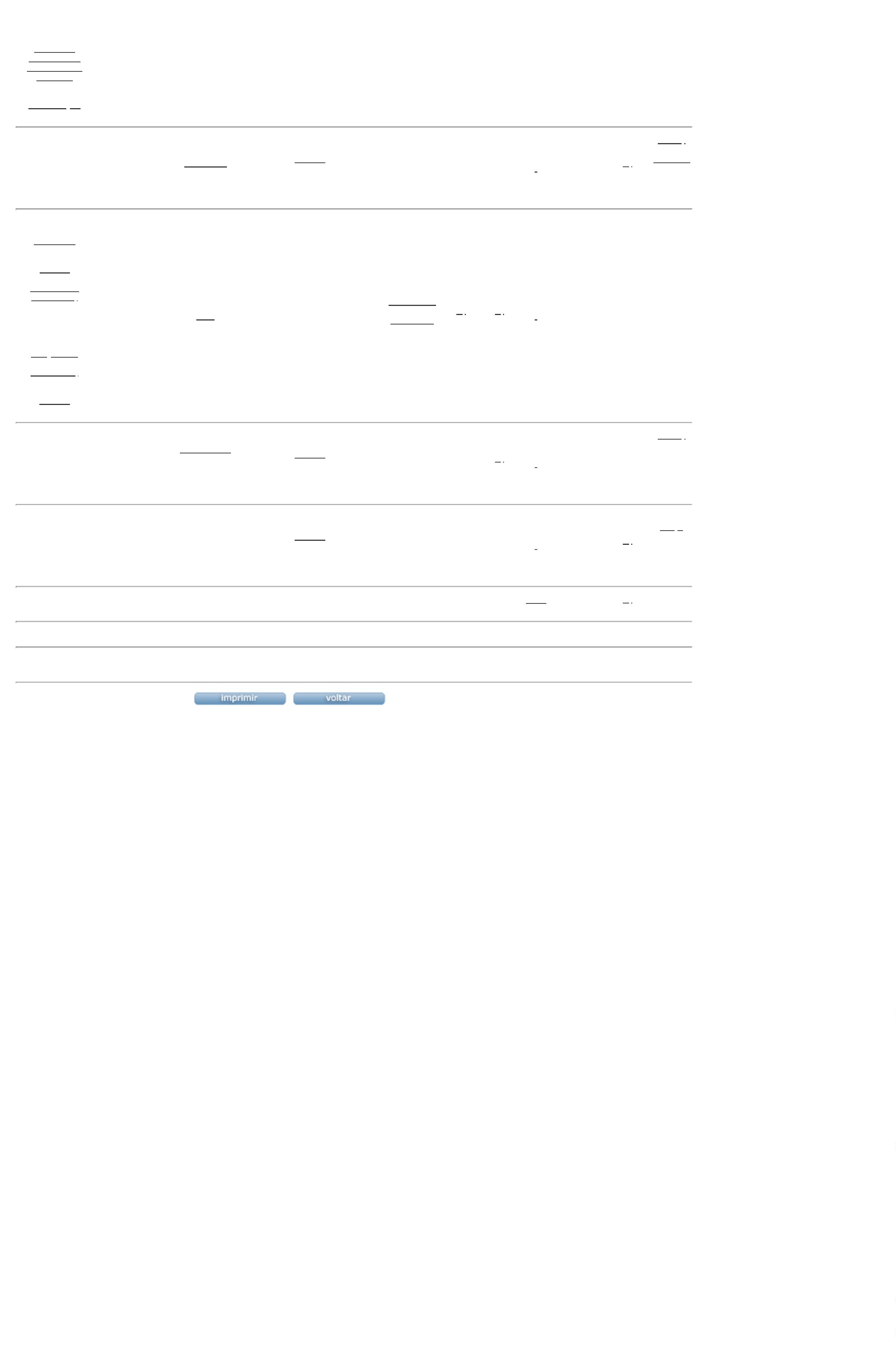 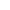 